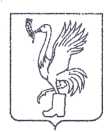 СОВЕТ ДЕПУТАТОВТАЛДОМСКОГО ГОРОДСКОГО ОКРУГА МОСКОВСКОЙ ОБЛАСТИ141900, г. Талдом, пл. К. Маркса, 12                                                          тел. 8-(49620)-6-35-61; т/ф 8-(49620)-3-33-29 Р Е Ш Е Н И Еот __26 октября___  2023 г.                                                             №  96┌                                                              ┐Об утверждении состава Молодежного парламента при Совете депутатов Талдомского городского округаМосковской областиВ соответствии с Федеральным законом от 06.10.2003 № 131-ФЗ «Об общих принципах организации местного самоуправления в Российской Федерации», Законом Московской области № 142/2021-ОЗ «О государственной молодежной политике в Московской области», Законом Московской области № 40/2010 «О Московском областном молодежном парламенте», Положением о Молодежном парламенте при Совете депутатов Талдомского городского округа Московской области, утверждённым решением Совета депутатов Талдомского городского округа Московской области от 25.09.2023 г. № 81 и Положением «О формировании состава Молодежного парламента при Совете депутатов Талдомского городского округа Московской области», утверждённым решением Совета депутатов Талдомского городского округа Московской области от 25.09.2023 г. №  82, Совет депутатов Талдомского городского округа Московской области РЕШИЛ:1.	Утвердить состав Молодежного парламента при Совете депутатов Талдомского городского округа Московской области (прилагается). 2.	Утвердить ответственным от Совета депутатов Талдомского городского округа Московской области за координацию работы Молодежного парламента при Совете депутатов Талдомского городского округа Московской области Аникеева Михаила Ивановича. 3.	Разместить настоящее решение на официальном сайте администрации Талдомского городского округа Московской области и опубликовать в газете «Заря». 4.	Контроль за исполнением настоящего решения возложить на Председателя Совета депутатов Талдомского городского округа Московской области Аникеева М.И.Председатель Совета депутатовТалдомского городского округаМосковской области                                                                                              М.И. Аникеев Приложение к решению Совета депутатовТалдомского городского округа Московской областиот «26» октября 2023 г. № 96Состав Молодежного парламентапри Совете депутатов Талдомского городского округаМосковской области Демидов Егор Денисович Ефремова Анастасия Сергеевна Павлова Ангелина Александровна Пилюкова Анастасия Юрьевна Рябова Дарья Юрьевна Шаврова Анастасия Евгеньевна Шевкова Дарья Александровна Шибаланская Алена Владиславовна